§220.  Reduction of benefits due to unemployment compensation1.  Reduction for unemployment benefits.  Compensation paid under this Act, except compensation under section 212, subsection 3 and lump sum settlements, to any employee for any period for which the employee is receiving or has received benefits under the Employment Security Law, Title 26, chapter 13, must be reduced by the amount of the unemployment benefits.[PL 1991, c. 885, Pt. A, §8 (NEW); PL 1991, c. 885, Pt. A, §§9-11 (AFF).]2.  Notification.  Before approving or awarding any compensation as limited in subsection 1, the board shall request that the Department of Labor:A.  Inform the board as to whether the claimant has received since the date of injury or is currently receiving unemployment benefits;  [PL 1991, c. 885, Pt. A, §8 (NEW); PL 1991, c. 885, Pt. A, §§9-11 (AFF).]B.  Notify the board in the event that the claimant subsequently applies for and receives unemployment benefits; and  [PL 1991, c. 885, Pt. A, §8 (NEW); PL 1991, c. 885, Pt. A, §§9-11 (AFF).]C.  Notify the board whenever the claimant ceases to receive unemployment benefits.  [PL 1991, c. 885, Pt. A, §8 (NEW); PL 1991, c. 885, Pt. A, §§9-11 (AFF).]When the Department of Labor so notifies the board, the board shall notify the employer and employee, advise them of both the requirements of this section and the difference the employer must make in the employee's compensation. Upon receipt of this information, the employer shall appropriately decrease the compensation or, if the claimant has ceased to receive unemployment benefits, appropriately increase the compensation.[PL 1991, c. 885, Pt. A, §8 (NEW); PL 1991, c. 885, Pt. A, §§9-11 (AFF).]SECTION HISTORYPL 1991, c. 885, §A8 (NEW). PL 1991, c. 885, §§A9-11 (AFF). The State of Maine claims a copyright in its codified statutes. If you intend to republish this material, we require that you include the following disclaimer in your publication:All copyrights and other rights to statutory text are reserved by the State of Maine. The text included in this publication reflects changes made through the First Regular and First Special Session of the 131st Maine Legislature and is current through November 1. 2023
                    . The text is subject to change without notice. It is a version that has not been officially certified by the Secretary of State. Refer to the Maine Revised Statutes Annotated and supplements for certified text.
                The Office of the Revisor of Statutes also requests that you send us one copy of any statutory publication you may produce. Our goal is not to restrict publishing activity, but to keep track of who is publishing what, to identify any needless duplication and to preserve the State's copyright rights.PLEASE NOTE: The Revisor's Office cannot perform research for or provide legal advice or interpretation of Maine law to the public. If you need legal assistance, please contact a qualified attorney.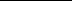 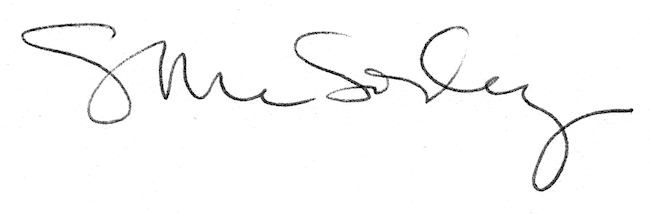 